	Referral                                               Referral is to be emailed to the following 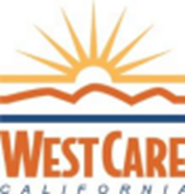 hdap@westcare.com Housing and Disability Advocacy Program (HDAP) HDAP is comprised of two components: Disability Advocacy and Housing Services. To qualify for Housing Services, participant must be receiving Disability Advocacy services. Program participants will have to meet HUD’s definition of homelessness and meet the SOAR model criteria. **To be eligible for HDAP, the answer to the next 4 questions must be YES *** 1. Is the person unable to engage in any work activity because of a physical or mental impairment that is expected to result in death, or that has lasted or is expected to last for a continuous period of at least 12 months? ☐  Yes ☐ No 2. Does the person need help getting disability benefits? ☐ Yes, the person is NOT receiving any disability benefits. ☐ Yes, the person is NOT receiving the full disability benefit amount to which they are entitled. ☐ Yes, the person is at risk of losing existing disability benefits due to difficulties in completing the disability redetermination process. ☐ No, the person already has SSI, SSDI, CAPI, or all other disability benefits to which they are entitled. 3. Has the person been verified to be chronically homeless or homeless; or are they about to be exited from an institution into homelessness?  ☐ Yes ☐ No 4. Does the person’s household meet the low-income criteria under HUD definitions?  ☐ Yes ☐ No ☐ Not Sure HDAP Staff Use Client Name: Client Phone Number: Client D.O.B: Client S.S.N: Referring Party Name: Referring Party Organization: Referring Party Phone: Referring Party Email: Is the person assigned a Navigator?  ☐ Yes ☐ No  ☐ Don’t KnowIf yes, Name: __________________________________       Phone: ____________________________________Is the participant document ready? If yes, please check all documents that the client have in their  possession.☐ Yes  ☐ No ☐ Not Sure ☐ ID/Driver’s License ☐ SSN ☐ Birth CertificateDate of Referral Received via Email: _______________________________________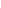 Date of contact: ______________                     HDAP Staff: ___________________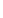 Client Status: ☐ Approved: Date __________________________________________________                     ☐ Deferred due to (Check One) ☐ Prioritization ☐ Insufficient Program Capacity ☐ Denied: Reason for Denial _________________________________________________               Date Notified Verbally ________________________________________________      Date Notified in Writing by Email: _______________________________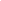 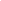 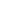 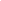 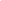 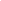 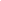 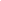 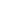 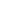 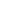 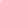 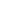 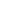 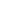 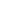 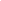 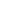 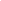 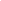 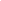 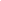 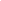 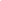 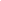 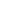 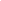 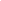 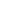 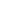 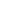 